Newmarket station accessibility upgrade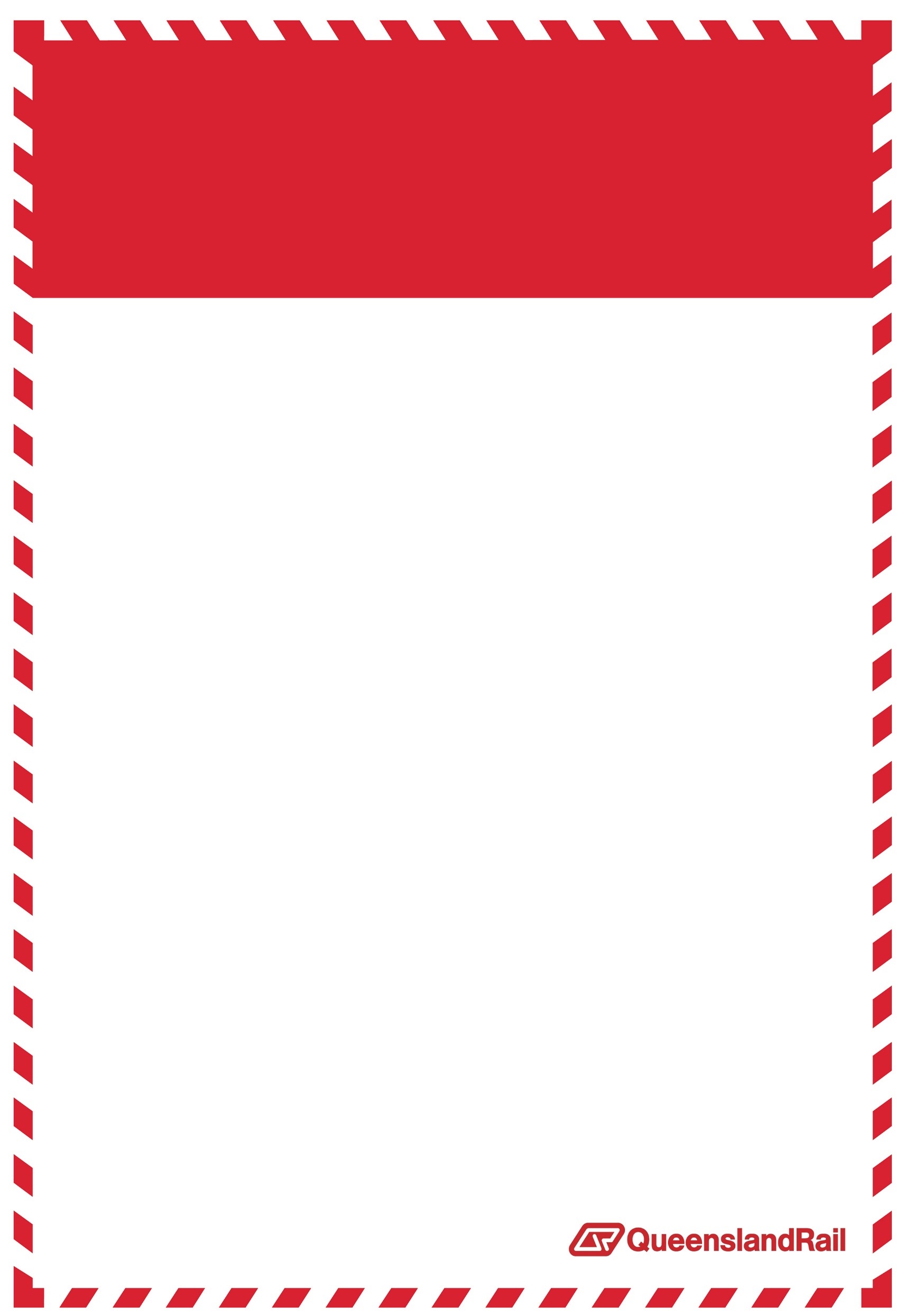 Night works –August 2017As part of the Newmarket station accessibility upgrade, night works will be undertaken between 6pm and 5am the next morning on selected dates in August.Due to the nature of these activities and for the safety of customers and project workers, these works must be carried out after hours when there is reduced activity on the line.Some nights notified will only be undertaken if required due to weather or construction requirements.Every effort will be made to carry out these works with minimal disruption. Queensland Rail appreciates your continued cooperation during these important works.Scheduled night worksKeeping you informedThe Newmarket station accessibility upgrade is expected to be completed by mid-2017, weather and construction conditions permitting.  For more information, please contact the Stakeholder Engagement team on 1800 722 203 (free call), email stationsupgrade@qr.com.au or visit queenslandrail.com.auLocationDates and hours of workType of workNewmarket station6pm to 5am the next morning on:Monday 14 to Thursday 17 August (over 4 nights)Monday 21 to Thursday 24 August (over 4 nights, if required)This work will involve:installation of platform edge tactile indicators, including use of generatorasphalt works, involving excavator, bobcat and asphalt truckcompacting workspatching of coping stonesuse of hand tools and light powered equipment use of compressor for painting platform edgesmobile lighting towers vehicle movements.Residents adjacent to Newmarket station may experience some noise from truck movements and construction activity during night works.Residents adjacent to Newmarket station may experience some noise from truck movements and construction activity during night works.Residents adjacent to Newmarket station may experience some noise from truck movements and construction activity during night works.